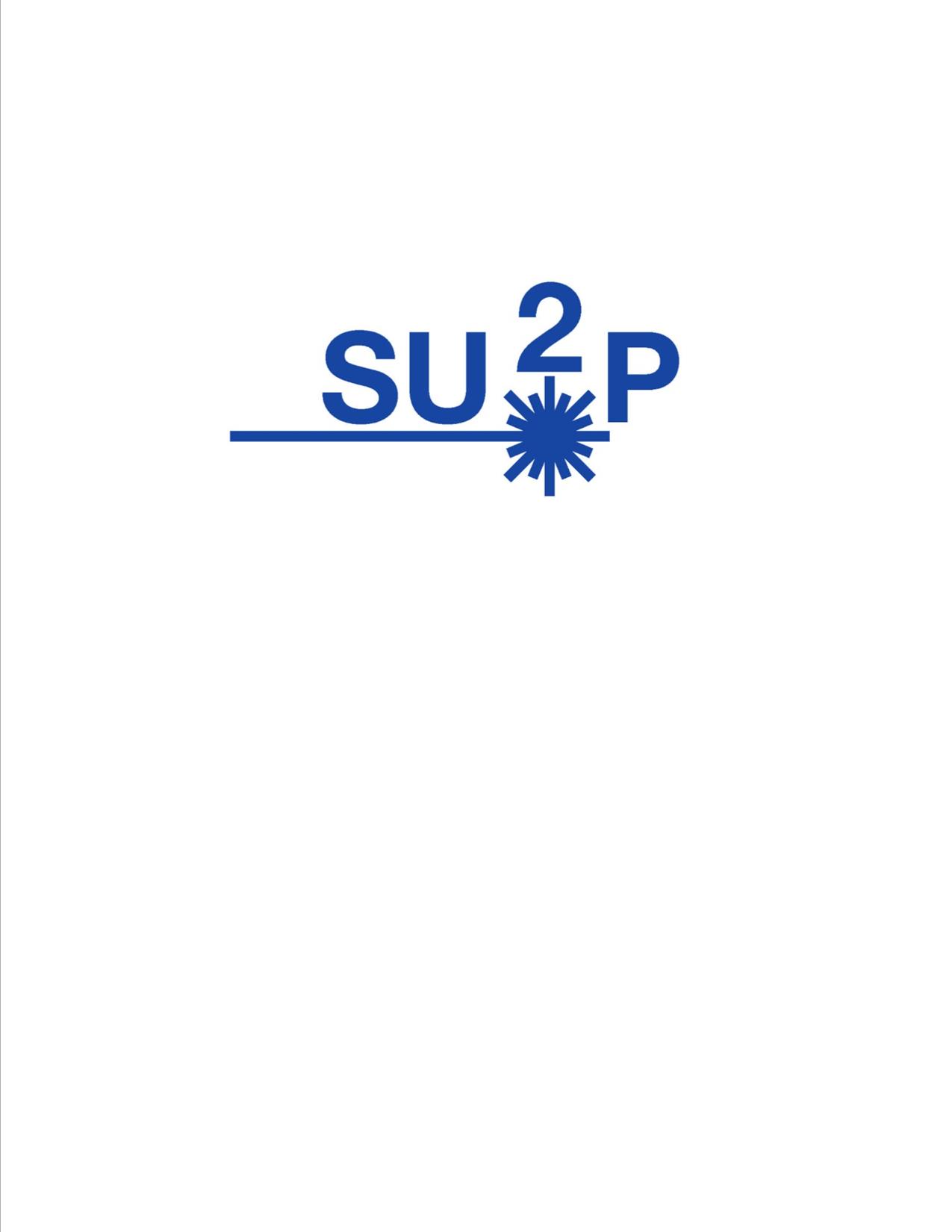 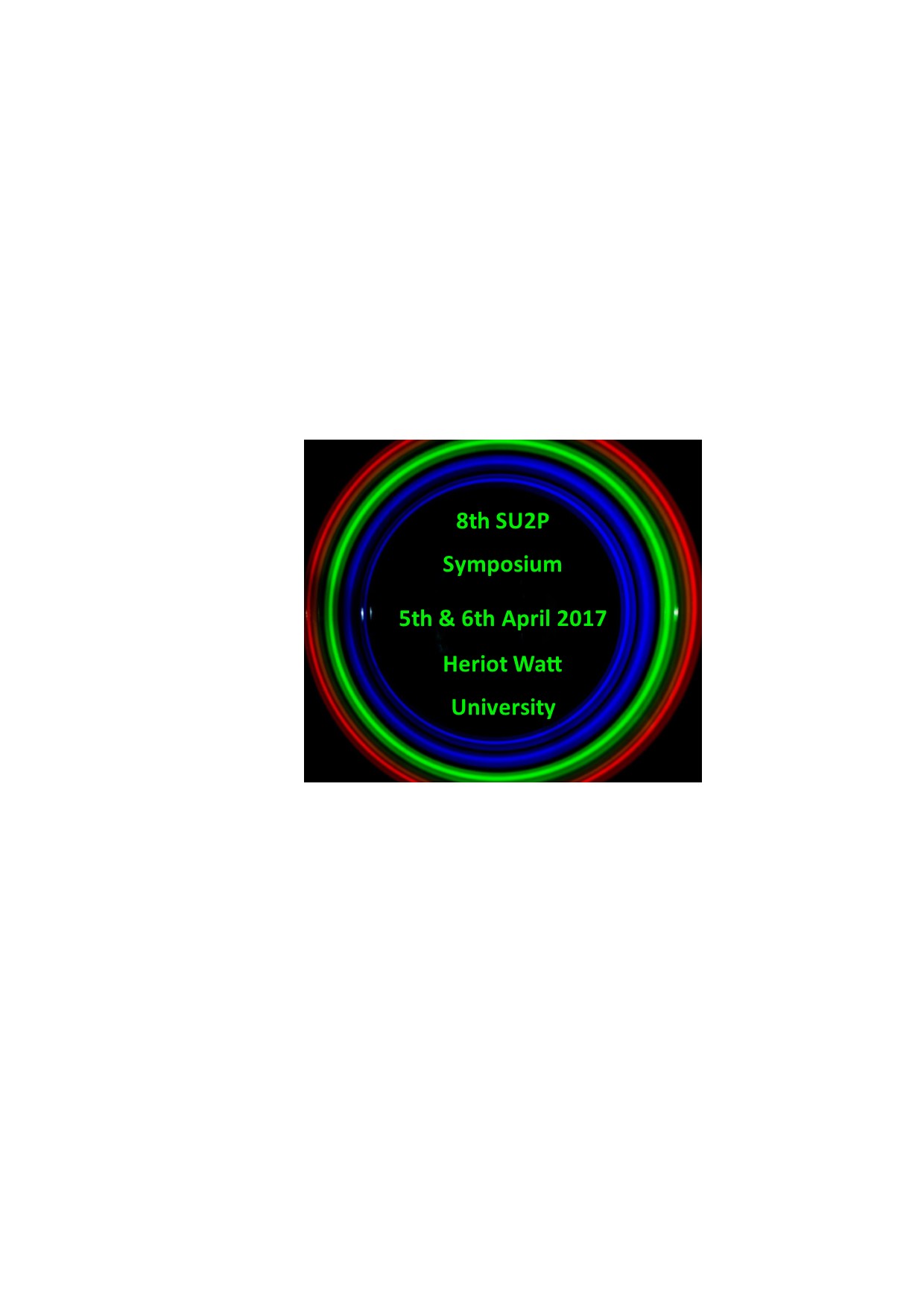 SU2P 8th Annual Symposium - Call for Student PresentationsSU2P is holding its Annual Symposium on the 5th & 6th April 2017 at Heriot Watt University.As a new feature this year SU2P is calling for applications from students to give a 15 minute presentation in each of the following themesHealthcare and MedicineEnergy and the EnvironmentCommunications and IT Security and DefenceAdvanced ManufacturingThere will be a prize awarded to the best Student PresentationKey DatesPlease submit the following to the SU2P Director carol.scullion@strath.ac.uk a title for your proposed presentationan abstractindicate in which theme you are presentingthe name of your supervisorinclude all your contact detailsApplications for presentations will be assessed by SU2P Executive Committee and ONE student per theme will be chosen to present at the symposium. You must register for the SU2P Symposium if you intend to apply to give a presentation.PLEASE SUBMIT YOUR APPLICATION TO PRESENT MARCH 20TH 2017Presentation RequirementsThe subject matter can be the research of an individual or group. Please consult with your supervisor prior to applying to present at the symposium. You need their permission to apply. Ensure you presentation may be delivered in 15 minutes and remember to include time for questions.Student Presentation SessionIf you are selected to present then you will need to send/provide your presentation prior to the symposium to the SU2P Director Carol Scullion.